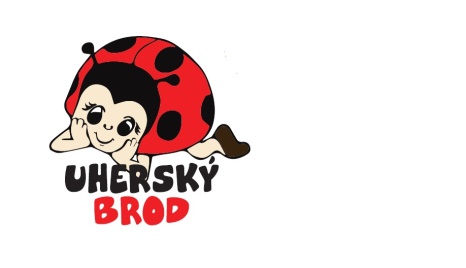 Pravidla zpracování osobních údajů v souladu s GDPR spolku Centrum pro rodinu Beruška, U Školky 2148, 688 01 Uherský Brod, které se řídí nařízením Evropského parlamentu a Rady (EU) 2016/679 ze dne 27.4. 2016.Zpracovávání veškerých osobních údajů podléhá následujícím pravidlům:1. Zpracováváme osobní údaje pouze nezbytně nutné pro účast uživatelů programových aktivit 	a služeb našeho centra.2. Osobní údaje nám svěřené:veškerá data uchováváme pouze po dobu nezbytně nutnou k jejich zpracování, a to pouze za účelem naší potřeby zpracování datzpracovávaná data likvidujeme po ukončení využívání programových aktivit a služeb našeho centra uživatelemdéle nebo jinak uchovávaná data jsou archivována pouze po dobu povinné archivace dokumentů stanovenou projektovými pravidly nebo pro účely kontrol oprávněných orgánůpřístup k těmto datům má pouze v nezbytně nutném rozsahu jen omezený počet pověřených osob zavázaných mlčenlivostíuchovávaná data chráníme před zneužitím dalšími osobami, neposkytujeme dalším osobám či organizacím, vyjma zákonem stanovené povinnosti.Zpracovala:  Ing. Vlasta Hermanovádne 1. června 2018